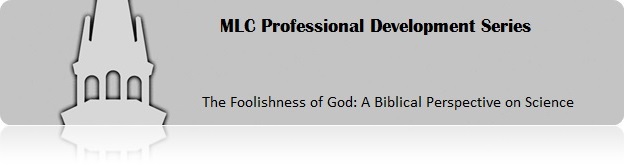 Lesson 2: The Nature of ScienceWhat is science?For another way of understanding science, watch “The Nature of Science” from the Answers in Genesis DVD Check This Out!Science: benefits or problems?Evidence for a scientific societyOpposing viewsThe following Bible verses suggest that science requires a Biblical worldview.  How does each selection support that idea?Read John 1:3.Read Hebrews 1:3 and Jeremiah 33:25.Read 1 Samuel 15:29 and Numbers 23:19.Read Psalm 139:7-8.Read 2 Peter 3:8 and Genesis 8:22.